Branding for eLearning Site (Learning Paths and Communities)No Extraneous Code When copying text from an external source and pasting it into our platform, make sure to click on this button  to remove all formatting. 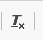 When Titling an Informational PageIn addition to giving the page a title when you create the activity, you need to include a title on the activity. Title of Informational Page use (h4) – Not boldedSubtitles use normal default font size but boldModule naming:Name of course – Name of Module – page #ImagesAll images should be aligned to the right if they are not banners. All image sizes should be no larger than 600x400 and no smaller than 300x200Image banners sizes should be no larger than 1400x300 and no smaller than 1200x250Each page must have an image unless there is an accordion activity, video, or something else other than just text.Fonts and ColorsFont type should not be changed - use default font type and sizeFont colors that can be used – Black, white, blue #005d9dBanner colors – green #49843b, dark green #5aa449, blue - #005d9d, red - #e97159, Strong cyan- #0fa9caText RulesText should be justified to the leftNo indents before a paragraph beginsOne space between paragraphs